МУНИЦИПАЛЬНОЕ УНИТАРНОЕ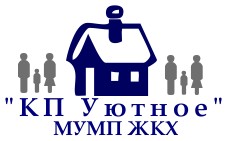 МНОГООТРАСЛЕВОЕ  ПРЕДПРИЯТИЕЖИЛИЩНО-КОММУНАЛЬНОГО ХОЗЯЙСТВА «КП Уютное»296555 Российская Федерация , Республика Крым, Сакский районс. Уютное ул. Гагарина, д.45 тел /факс (06563)96325, e-mail:   kp.u@i.ua,mumpkpyutnoe@mail.ruОтчет МУ МПЖКХ «КП Уютное» (управляющей организации) о выполненных работах по договору управления МКД № 24 по ул. Евпаторийская с. Уютное за 2017 годДиректор МУ МПЖКХ «КП Уютное»				Щеголев А.И.Виды услугСтоимость руб./кв.м.Начислено в 2017 годуОплаченоВыполнено работПотрачено на материалыЗадолженность по состоянию на 01.01.2018 годУборка придомовой территории1,7510426,009383,4010426,00Услуги сторонних организаций (дезинсекция)0,181048,42943,581048,42Техобслуживание внутридомовых инженерных сетей водоснабжения и водоотведения, эл. энергии1,358037,327234,138037,32Содержание фасадных газопроводов0,05291,23262,11-Услуги сторонних организаций (ДВК)0,523087,032778,325040,00ПТО газовых сетей0,07407,72366,95-Освещение мест общего пользования0,095581,46544,21-Покос травы0,12698,95619,04698,95Управление домом1,408387,007538,668387,00Текущий ремонт3,4320619,0018557,115193,78Откачка сточных вод0,784659,664193,7014193,70Итого:9,7558245,7952421,2153025,175824,58